Observa las imágenes y encierra en un círculo las actividades saludables.  (5 ptos.)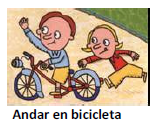 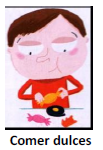 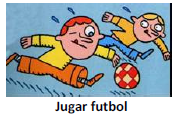 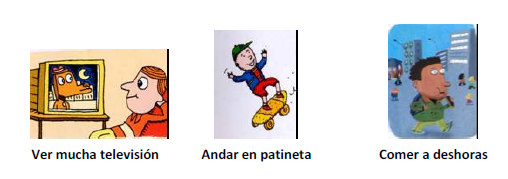 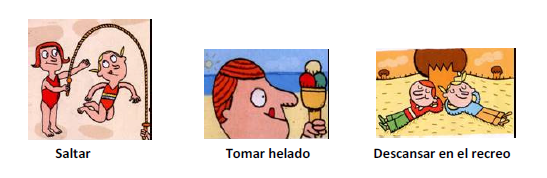 Dibuja el o los órganos encargados en cada situación. (2 ptos.)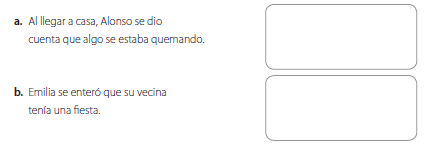 Marca las acciones que cuidan tu sentido y tu salud. (4 ptos.)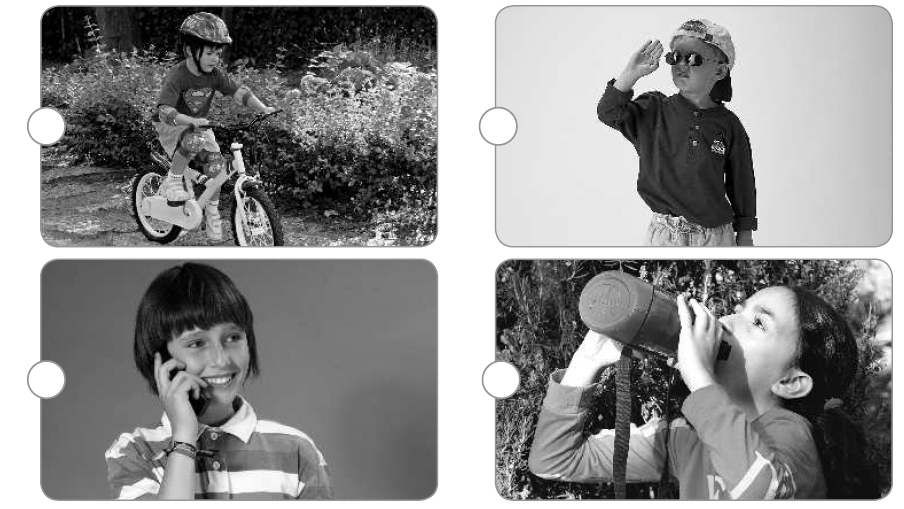 Une los sentidos junto a su órgano correspondiente. (5 ptos.)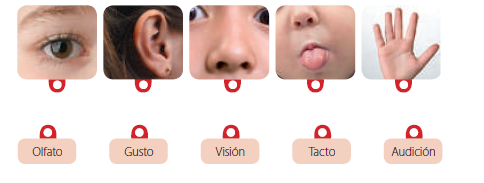 Une con una línea el sentido con su función correspondiente. (2 pto.c/u=10 ptos)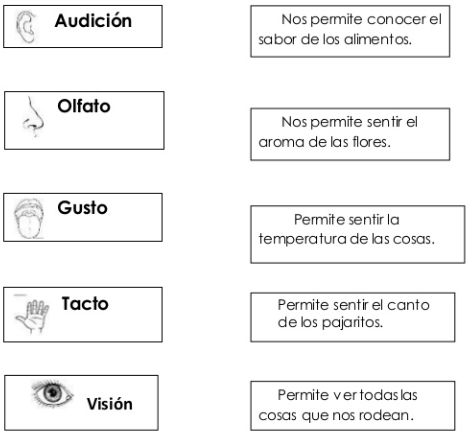 Lee y escucha atentamente el siguiente texto, luego responde las afirmaciones seleccionando en un círculo la alternativa correcta. (1 pto. c/u=5)¿Qué necesitan los animales para vivir?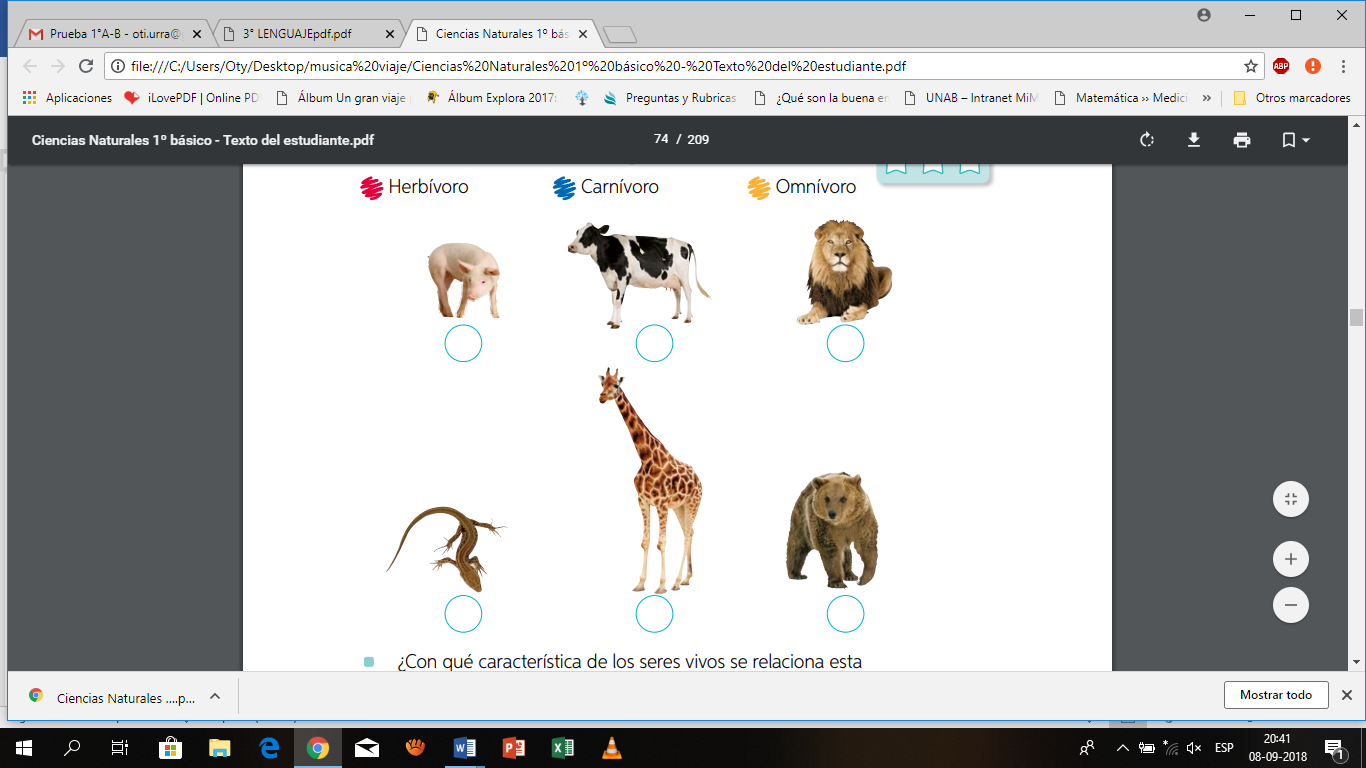 	1.- ¿Cuál es el título del texto?a) ¿Qué necesitan los animales para comer?b) ¿Qué necesitan los animales para dormir?c) ¿Qué necesitan los animales para vivir?d) ¿Qué necesitan los animales caminar?2.- ¿Qué necesitan los animales para vivir?Agua y alimentoLuz y aguaSol y alimentoNinguna de las anteriores3.- Los animales que se alimentan sólo de plantas, se llaman:Omnívoros Herbívoros CarnívorosNinguna de las anteriores4.- Los animales que se alimentan de otros animales se llaman: Omnívoros Herbívoros CarnívorosNinguna de las anteriores5.- Los animales que se alimentan de plantas y otros animales se llaman: Omnívoros Herbívoros CarnívorosNinguna de las anteriores	         ¡Éxito! Recuerda que tus papitos te pueden ayudar. Pero tú debes escribir y hacer los trazos.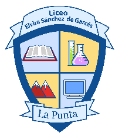 PROFESORACAROLINA FLORESEVALUACIÓN CIENCIAS NATURALES PRIMERO BÁSICO	   EVALUACIÓN CIENCIAS NATURALES PRIMERO BÁSICO	   EVALUACIÓN CIENCIAS NATURALES PRIMERO BÁSICO	   EVALUACIÓN CIENCIAS NATURALES PRIMERO BÁSICO	   EVALUACIÓN CIENCIAS NATURALES PRIMERO BÁSICO	   EVALUACIÓN CIENCIAS NATURALES PRIMERO BÁSICO	   PROFESORACAROLINA FLORESNombre alumno(a)Nombre alumno(a)Fecha:PROFESORACAROLINA FLORESPuntaje Ideal31Puntaje alumnoNotaNotaPROFESORACAROLINA FLORESNivel 1 PriorizaciónNivel 1 PriorizaciónObjetivo de aprendizaje :1- 6-7Objetivo de aprendizaje :1- 6-7Objetivo de aprendizaje :1- 6-7Objetivo de aprendizaje :1- 6-7Habilidades: Reconocer, identificar, asociar, discriminar.Habilidades: Reconocer, identificar, asociar, discriminar.Habilidades: Reconocer, identificar, asociar, discriminar.Habilidades: Reconocer, identificar, asociar, discriminar.Habilidades: Reconocer, identificar, asociar, discriminar.Habilidades: Reconocer, identificar, asociar, discriminar.Habilidades: Reconocer, identificar, asociar, discriminar.CORREO INSTITUCIONAL: carolina.flores@liceoelvirasanchez.clCORREO INSTITUCIONAL: carolina.flores@liceoelvirasanchez.clCORREO INSTITUCIONAL: carolina.flores@liceoelvirasanchez.clCORREO INSTITUCIONAL: carolina.flores@liceoelvirasanchez.clCORREO INSTITUCIONAL: carolina.flores@liceoelvirasanchez.clCORREO INSTITUCIONAL: carolina.flores@liceoelvirasanchez.clCORREO INSTITUCIONAL: carolina.flores@liceoelvirasanchez.cl